RIETAVO SAVIVALDYBĖS ADMINISTRACIJOSTEISĖS IR FINANSŲ SKYRIUSRietavo savivaldybės tarybaiAIŠKINAMASIS RAŠTAS PRIE SPRENDIMO „DĖL RIETAVO SAVIVALDYBĖS ADMINISTRACIJOS DIDŽIAUSIO LEISTINO TARNAUTOJŲ PAREIGYBIŲ IR DARBUOTOJŲ, DIRBANČIŲ PAGAL DARBO SUTARTIS, SKAIČIAUS PATVIRTINIMO“ PROJEKTO2018-11-30RietavasSprendimo projekto esmė.Sprendimo projektu siūloma patvirtinti valstybės tarnautojų ir darbuotojų, dirbančių pagal darbo sutartis ir gaunančių darbo užmokestį iš Savivaldybės biudžeto, pareigybių skaičių.Kuo vadovaujantis parengtas sprendimo projektas. Sprendimo projektas parengtas vadovaujantis Lietuvos Respublikos vietos savivaldos įstatymo 16 straipsnio 2 dalies 10 punktu, 18 straipsnio 1 dalimi, Lietuvos Respublikos valstybės tarnybos įstatymo 8 straipsnio 5 dalimi, atsižvelgdama į Rietavo savivaldybės administracijos direktoriaus 2018 m. lapkričio 30 d. siūlymą Nr. R4-1563, Rietavo savivaldybės mero 2018 m. lapkričio 30 d. teikimą Nr. R4-1565.Tikslai ir uždaviniai.Sprendimo projektu siekiama patvirtinti valstybės tarnautojų pareigybių ir darbuotojų, dirbančių pagal darbo sutartis ir gaunančių darbo užmokestį iš Savivaldybės biudžeto, skaičių.Laukiami rezultatai.Keičiant Rietavo savivaldybės administracijos struktūrą ir įsteigiant naują Buhalterinės apskaitos ir ūkio skyrių (vietoje Buhalterijos ir Ūkio grupės), siūloma įsteigti 1 valstybės tarnautojo pareigybę (skyriaus vedėjo) ir 1 Jaunimo reikalų koordinatoriaus valstybės tarnautojo pareigybę, nes pagal galiojančius teisės aktus Jaunimo reikalų koordinatorius turi būti valstybės tarnautojas.Kadangi Savivaldybės administracijos Tarpžinybinis archyvas naikinamas, todėl bus panaikinta 1 darbuotojo, dirbančio pagal darbo sutartį pareigybė.Kas inicijavo sprendimo  projekto rengimą.Sprendimo projekto rengimą inicijavo Savivaldybės administracijos Teisės ir finansų skyrius.Sprendimo projekto rengimo metu gauti specialistų vertinimai. Neigiamų specialistų vertinimų kol kas negauta.Galimos teigiamos ar neigiamos sprendimo priėmimo pasekmės. Neigiamų pasekmių nenumatyta.Lėšų poreikis sprendimo įgyvendinimui. Sprendimo įgyvendinimui papildomo finansavimo nereikės.Antikorupcinis vertinimas nereikalingas.Teisės ir finansų skyriaus teisininkė                                                              Ieva Krajinaitė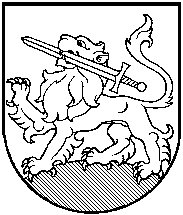 